Конспект НООД по аппликации для подготовительной группе «Летние фантазии»Цель: познакомить детей с новым видом искусства – мозаика из бумаги.Обучающие задачи:продолжать обучать детей работе с бумагой, выполнению аппликации различными способами (в данном случае – мозаика из бумаги);обучать работе с клеем.Развивающие задачи:развивать мелкую моторику пальцев рук, пространственного воображения, глазомера, абстрактного мышления;развивать способности следовать устным инструкциям;обучать восприятию стихотворного текста на слух;развивать творческий интерес к работе, логического мышления, развитие фантазии.Воспитательные задачи:воспитывать терпение, усидчивость, трудолюбие;воспитывать аккуратность, эстетический вкус.раскрыть понятие мозаики, сформировать знания о её видах, технологии выполнения.Коррекционные задачи:развивать сенсомоторику – согласованность в работе глаз и рук;совершенствовать координацию движений, гибкость, точность в выполнении действий;развивать слуховое внимание.Методические приёмы: вводная беседа, демонстрация готовых работ, рассказ воспитателя, физкультминутка.Обогащение словаря: мозаикаАктивизация словаря: лето, фантазия, цветы, бабочка, аппликация.Материалы: альбомные листы, клей ПВА, кисточки, салфетки для удаления лишнего клея, фигурные дыроколы (цветок, кошка, лист и др.)Ход:Воспитатель: Ребята, сегодня мы будем продолжать знакомиться с таким  видом искусства, как мозаика.- Мозаика — это способ выполнения из однородных или различных по материалу частиц (камень, стекло, керамическая плитка, дерево) орнаментальных или сюжетных изображений. Мозаика используется для отделки и украшения интерьеров общественных зданий, монументальных сооружений.- Мозаика — одно из самых древних искусств. Это способ создания изображения из маленьких элементов. Мозаиками нередко называют аппликации. Аппликация — такой вид деятельности, где из заготовленных заранее частей создают целое изображение, в отличие от мозаик, в которых есть не части, а фишки, всего лишь «точки/фигурки», с помощью которых и делается рисунок. Мы с вами будем делать мозаику из бумаги. Посмотрите, какие можно сделать работы (воспитатель демонстрирует готовые работы).Воспитатель: Послушайте стихотворение и скажите, о чем оно.Что такое лето? Это много света,Это поле, это лес, это тысяча чудес.Это в небе облака, это быстрая река,Это яркие цветы, это синь высоты.Это в мире сто дорог для ребячьих быстрых ног.(Н. Балашов)Воспитатель: Правильно ребята. Стихотворение это о лете. А сейчас послушайте загадки.Спал цветок и вдруг проснулся,Больше спать не захотел,Шевельнулся, потянулся,Взвился вверх и полетел. (Бабочка)Он большой, как мяч футбольный,Если малый – все довольны,Так приятен он на вкус,Называется… (Арбуз)Кто на солнышке цветёт?Кто пчеле подарит мёд?(Цветок)Что за чудо-красота!Расписные ворота.Появились на пути!В них ни въехать, ни войти. (Радуга)Воспитатель: Молодцы ребята. Вы правильно отгадали все загадки. Как вы уже догадались, наше занятие будет на летнюю тему.- У вас на столах в розетках лежат заготовки. Это фигурки цветка, листа клевера, солнышка, розы, дельфинов, рыбок и др. Все они разного цвета. У меня есть контурные рисунки (воспитатель показывает детям контурные рисунки вазы, цветка, радуги, арбуза, дельфина и другие). Ребята, посмотрите внимательно и выберите себе любой рисунок (дети выбирают).- Вот теперь мы начинаем аппликацию на тему «Летние фантазии». Кисточкой набираем клей, намазываем небольшой участок бумаги клеем, берем заготовку определенного цвета и приклеиваем ее. Затем берем вторую заготовку и приклеиваем ее рядом. Потом третью заготовку приклеиваем рядом со второй и так далее. Таким образом, мы с вами заполняем весь рисунок. И наш контурный рисунок становится цветным.Физкультминутка «В лесу»Летом дети в лес идут,Что там только не найдут!Справа зреет земляника,Слева – сладкая черника.На кустах висит малинка,Соберём её в корзинку.А под елочкой на кочкеУвидали мы грибочки.Все грибочки соберёмИ домой их отнесёмДети выполняют аппликацию. Воспитатель помогает детям подобрать цвет, правильно распределить фигурки на альбомном листе.Воспитатель: Какие вы молодцы. Все закончили свою работу. Посмотрите, какие летние фантазии у нас получились.(Воспитатель демонстрирует работы детей)Воспитатель: Скажите, какая работа вам понравилась больше всего и почему?Ответы детей: потому что, эта работа самая аккуратная; самая яркая работа, правильно подобраны цвета и пр.Воспитатель:А теперь скажите, что мы сегодня делали? (Мозаику).- Что такое мозаика? (Это одно из самых древних искусств. Это способ выполнения рисунка из отдельных частиц).- Из чего выполняют мозаику? (Из камня, стекла, керамической плитки, бумаги и пр.)- А как называется мозаика из бумаги? (Аппликация).- Что нового вы узнали сегодня? (Что мозаика из бумаги – это один из видов аппликации).- С каким временем года были связаны наши работы? (С летом)- А что бывает летом? (Солнце, море, грибы, ягоды, радуга и др.)Воспитатель: Правильно, ребята. На сегодняшнем занятии мы еще раз поговорили, что такое мозаика и аппликация. Кроме этого, мы говорили о лете, самом тёплом времени года. На этом наше занятие окончено. Всем спасибо.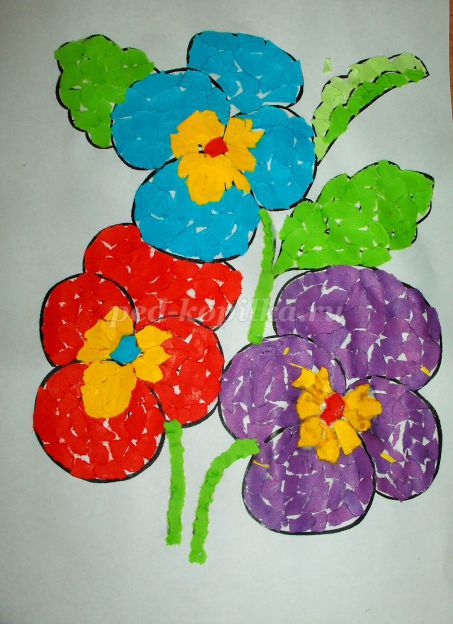 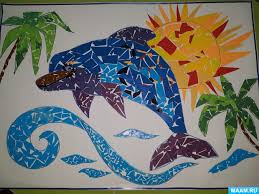 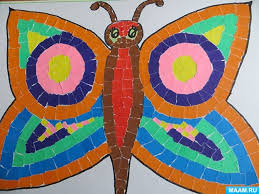 